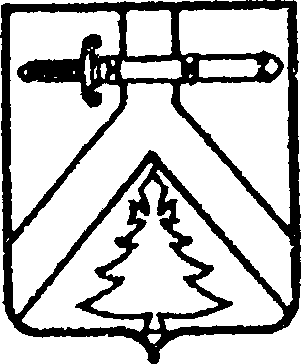 АДМИНИСТРАЦИЯ АЛЕКСЕЕВСКОГО СЕЛЬСОВЕТАКУРАГИНСКОГО РАЙОНА КРАСНОЯРСКОГО КРАЯ                                  ПОСТАНОВЛЕНИЕ00.00.2019                                     с. Алексеевка                                    № ПроектО создании муниципального координационного органа в сфере профилактики правонарушений на территории муниципального образования Алексеевский  сельсоветВ соответствии со статьей 132 Конституции Российской Федерации, пунктом 37 части 1 статьи 14 Федерального закона Российской Федерации от 06.10.2003 N 131-ФЗ "Об общих принципах организации местного самоуправления в Российской Федерации», Федеральным законом от 23.06.2016 N 182-ФЗ "Об основах системы профилактики правонарушений в Российской Федерации", в соответствии с Уставом МО Алексеевский сельсовет, ПОСТАНОВЛЯЮ:1. Создать муниципальный координационный орган в сфере профилактики правонарушений на территории МО Алексеевский сельсовет - комиссию по профилактике правонарушений на территории муниципального образования Алексеевский сельсовет.2. Утвердить Положение о Совете профилактики правонарушений на территории МО Алексеевский сельсовет согласно Приложению 1.3. Утвердить состав совета профилактики правонарушений на территории МО Алексеевский сельсовет согласно Приложению 2.           4. Контроль за  исполнением  данного  постановления оставляю  за  собой.          5.  Опубликовать  постановление  в газете «Алексеевские вести» и на  «Официальном  интернет - сайте администрации Алексеевского сельсовета» (Alekseevka.bdu.su).          6. Постановление вступает в силу со дня его официального опубликования (обнародования).Глава сельсовета                                                                         Романченко М.В.Приложение 1 к ПостановлениюАлексеевского сельсовета от  00.00.2019 № ПроектПоложение о Совете профилактики правонарушений на территории МО Алексеевский  сельсовет1. Общие положения1.1. Совет по профилактике правонарушений на территории МО Алексеевский сельсовет (далее - совет) является муниципальным координационным органом в сфере профилактики правонарушений на территории МО Алексеевский сельсовет, образуется в целях организации взаимодействия между администрацией Алексеевского сельсовета, территориальными органами федеральных органов исполнительной власти, органами исполнительной власти Красноярского края, общественными объединениями и организациями.1.2. Совет в своей деятельности руководствуется Конституцией Российской Федерации, федеральными конституционными законами, федеральными законами, указами и распоряжениями Президента Российской Федерации, постановлениями и распоряжениями Правительства Российской Федерации, иными нормативными правовыми актами Российской Федерации, законами и нормативными правовыми актами Красноярского края, указами и распоряжениями Губернатора Красноярского края, постановлениями и распоряжениями Правительства Красноярского края, Уставом территории МО Алексеевский сельсовет Курагинского района Красноярского края, муниципальными правовыми актами Алексеевского сельсовета.  1.3. Совет сохраняет свою организационную самостоятельность, действуя в пределах установленной компетенции. Государственные органы и должностные лица оказывают всемерное содействие и помощь Совету в его деятельности по охране общественного порядка и общественной безопасности, профилактике правонарушений.В совете создаются необходимые условия участковым уполномоченным полиции, инспекторам по делам несовершеннолетних и должностным лицам других государственных организаций для выполнения ими своих обязанностей в области укрепления правопорядка.  1.4. Совет осуществляет свои полномочия во взаимодействии с территориальными органами федеральных органов исполнительной власти, органами исполнительной власти Красноярского края, общественными объединениями и организациями.1.5. Совет возглавляет Глава  Алексеевского сельсовета - председатель Совета.Глава Алексеевского сельсовета организует и направляет деятельность Совета; обеспечивает его взаимодействие с государственными органами, общественными организациями и органами общественности.1.6. В период отсутствия председателя комиссии его полномочия осуществляет заместитель председателя комиссии.1.7. МО МВД России "Курагинский" обеспечивает инструктивно-методическими пособиями и юридической литературой, предоставляет Совету необходимую для его деятельности информацию о состоянии общественного порядка на территории МО Алексеевский сельсовет. Объем и содержание указанной информации определяется начальником МО МВД России "Курагинский".1.8. Совет осуществляет свою деятельность на общественных началах.2. Полномочия и порядок деятельности Совета2.1. Совет осуществляет следующие полномочия:2.1.1. Совместно с правоохранительными органами, администрацией Алексеевского сельсовета, другими заинтересованными организациями участвует в работе по выявлению и устранению причин и условий, способствующих совершению преступлений и правонарушений на территории МО Алексеевский сельсовет.2.1.2. Оказывает помощь и содействие органам внутренних дел, администрации Алексеевского сельсовета в осуществлении индивидуально-воспитательной работы с лицами, состоящими на профилактическом учете, в том числе и в сфере их социальной реабилитации.2.1.3. Участвует в оказании помощи образовательным учреждениям и органам системы профилактики безнадзорности и правонарушений среди несовершеннолетних в осуществлении индивидуально-воспитательной работы с детьми и подростками, а также их родителями.2.1.4. Совместно с учреждениями здравоохранения принимает участие в подготовке и проведении мероприятий, направленных на борьбу с употреблением наркотических средств, психотропных веществ без назначения врача либо одурманивающих веществ, алкоголизмом и курением на соответствующей территории.2.1.5. Содействует проведению мероприятий по благоустройству, санитарной очистке, обустройству детских, спортивных площадок на территории поселка.2.1.6. Участвует совместно с работниками полиции, членами добровольных народных дружин, представителями органов системы профилактики безнадзорности и правонарушений среди несовершеннолетних в организации и проведении рейдов, патрулирования, дежурств на соответствующей территории.2.1.7. Осуществляет прием граждан по вопросам своей деятельности.2.2. Основной формой работы Совета являются заседания. Заседания Совета проводятся не реже одного раза в квартал. Совет вправе проводить выездные заседания (по месту жительства, учебы или работы лиц, приглашаемых на заседания Совета). Деятельность Совета осуществляется на плановой основе.При необходимости по решению председателя могут быть проведены внеочередные заседания Совета.2.3. Работа Совета организуется по следующим направлениям:- профилактика правонарушений со стороны лиц, состоящих на профилактическом учете в органах внутренних дел;- охрана общественного порядка;- воспитательная и профилактическая работа с несовершеннолетними и их родителями;- правовое обучение населения;- участие в решении вопросов по благоустройству и быту.2.4. В заседаниях Совета могут принимать участие представители органов государственной власти Красноярского края, общественных объединений и других организаций.2.5. Заседание Совета считается правомочным, если в нем участвует более половины членов соответствующего Совета, и оформляется протоколом, который подписывается председателем Совета.2.6. Решения Совета принимаются простым большинством голосов присутствующих на заседании членов Совета.2.7. Решения Совет принимает в соответствии с его компетенцией, они имеют рекомендательный характер и доводятся до сведения заинтересованных лиц.2.8. Ответственный секретарь Совета осуществляет ведение документации, а также информационно-аналитических материалов по решаемым вопросам в пределах своей компетенции.2.9. Совет вправе ходатайствовать перед руководителями предприятий, учреждений и организаций о поощрении лиц, активно участвующих в деятельности Совета.3. Материально-техническое обеспечение деятельностисовета3.1. Материально-техническое обеспечение деятельности совета осуществляется администрацией Алексеевского сельсовета.                                                                        Приложение  2 к                                                                                         Постановлению  Алексеевского сельсовета   от  00.00.2019 № ПроектСостав совета профилактики правонарушений на территорииМО Алексеевский сельсоветРоманченко М.В.- Глава сельсовета, председатель комиссии;Тамар Н.Н.– заместитель главы сельсовета, заместитель председателя совета;Кузнецова В.О. – специалист 1 категории администрации , секретарь советаЧлены комиссии: Патрубач М.С – участковый уполномоченный полиции МО МВД России "Курагинский" (по согласованию);Волощенко О.В. – директор МБОУ Алексеевской  СОШ № 9 (по согласованию);Курзакова М.В -. зам. директора по дошкольному обучению МБОУ Алексеевской  СОШ № 9 (по согласованию);Лазарев А.С. – председатель Совета депутатов  Алексеевского сельского Совета депутатов, социальный педагог МБОУ Алексеевской  СОШ № 9    В период отсутствия  Кузнецовой В.О. (болезнь, командировка, отпуск и другие уважительные причины) функции секретаря совета выполняет любой член совета по решению председателя или заместителя председателя (в отсутствие председателя).